KАРАР				   	              	             РЕШЕНИЕ    О внесении изменений  и дополнений в решение Совета сельского поселения Богдановский сельсовет от 06 сентября  2016 года №47 «Об утверждении Положения о порядке проведения конкурса на замещение вакантной должности муниципальной службы в администрации сельского поселения Богдановский»В соответствии с Федеральным законом от 29.12.2017 №455-ФЗ «Об общих принципах организации местного самоуправления в Российской Федерации», Уставом сельского поселения  Совет сельского поселения Богдановский сельсовет муниципального района  Миякинский район Республики Башкортостан решил:Внести в решение Совета сельского поселения Богдановский сельсовет муниципального района Миякинский район Республики Башкортостан  от 06 сентября  2016 года №47 «Об утверждении Положения о порядке проведения конкурса на замещение вакантной должности муниципальной службы в администрации сельского поселения Богдановский сельсовет муниципального района Миякинский район Республики Башкортостан» следующие изменения и дополнения:В п.п.5 п.2 дополнить словами следующего содержания:           «посредством направления по почте  или в  электронном  виде                     с  использованием  указанной   информационной системы»;П.п.7 п.3 изложить в следующей редакции:«Сообщения о результатах конкурса в 7-дневный срок со  дняего завершения направляются кандидатам в письменной форме, при этом кандидатам, которые представили документы для участия в конкурсе  в электронном виде, - в форме  электронного  документа,  подписанного усиленной квалифицированной электронной подписью, с  использованием государственной информационной системы  в  области  государственной службы.  Информация  о  результатах  конкурса  в   этот   же   срок размещается  на  официальных  сайтах  государственного   органа   и указанной информационной системы в сети "Интернет»;П.п.2 п.3 дополнить словами «Число  независимых экспертов должно составлять не менее одной четверти от общего числа членов конкурсной комиссии»;      2.  Обнародовать настоящее решение на информационном стенде в здании администрации сельского поселения Богдановский сельсовет и на официальном сайте в сети Интернет.Контроль за исполнением настоящего постановления оставляю за  собой.Глава сельского поселения                                                            З.Ф.Амировас.Богданово12.04.2019 г №172Башkортостан РеспубликаhыМиеке районы муниципаль районынын Богдан ауыл советы ауыл билемеhе Советы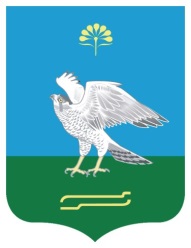 Совет сельского поселения Богдановский сельсовет муниципального района Миякинский район Республики Башкортостан